CONTRACT AWARD NOTICE(CONSULTING SERVICES – FIRMS SELECTION)Republic of SerbiaMinistry of Agriculture, Forestry and Water Management – Directorate for WaterSava and Drina Rivers Corridors Integrated Development Program Loan No.: 9128YFAssignment Title: Consultancy Services for Supervision of Works Reference No.: SER-SDIP-QCBS-CS-21-09Selection method: Quality and Cost Based Selection Contract Award: JV “Suez Consulting (SAFEGE)” France (leader) and “SAFEGE” d.o.o., Serbia (member)Contract price: 689 675 EUR +137 935 EUR VATContract duration: August 2022 – July 2026The consulting services (“the Services”) include services for supervision of works and goods packages for rehabilitation of the flood protection structures and drainage control systems in the Republic of Serbia. 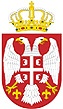 Republic of SerbiaMINISTRY OF AGRICULTUREFORESTRY AND WATER MANAGEMENTDirectorate for Water 404-02-495/2021-07August 13, 2022Name of consultants who submitted proposalsFinancial Proposal’s Price at the openingEvaluated Financial Proposal’s PriceTechnical scoreCombined technical and financial scoreRankJV “Suez Consulting (SAFEGE)” France (leader) and “SAFEGE” d.o.o., Serbia (member)689 675 EUR689 675 EUR95,4693.9781JV “Stucky” Ltd, Switzerland (leader) and “Stucky Balkans” Ltd, Serbia (member)765 710 EUR765 710 EUR72,5973.9326JV “Energoprojekt Hidroinzenjering” a.d., Serbia (leader) and “Zavod za vodoprivredu” d.o.o., Bosnia and Herzegovina (member)732 550 EUR732 550 EUR77,6978,7325JV “IRD Engineering” S.r.l. Italy (leading member) and “HYDROPHIL” GmbH Austria (member)700 050 EUR700 050 EUR87,9687,7182JV “Inspirium” d.o.o., Serbia (leader) and “Teknik TEMPO” Turkey (member) and “TEMPO” Turkey (member)607 119 EUR607 119 EUR74,0679,2484JV “EPTISA Southeast Europe” d.o.o. Serbia (Lead) and “EPTISA Servicios de Ingenieria” S.L. Spain (Member)916 800 EUR916 800 EUR85,5081,643“SERING Ingegneria” Srl, Italy1 773 200 EUR1 773 200 EUR81,3471,9227